Supplementary Fig. 1. Study methodology.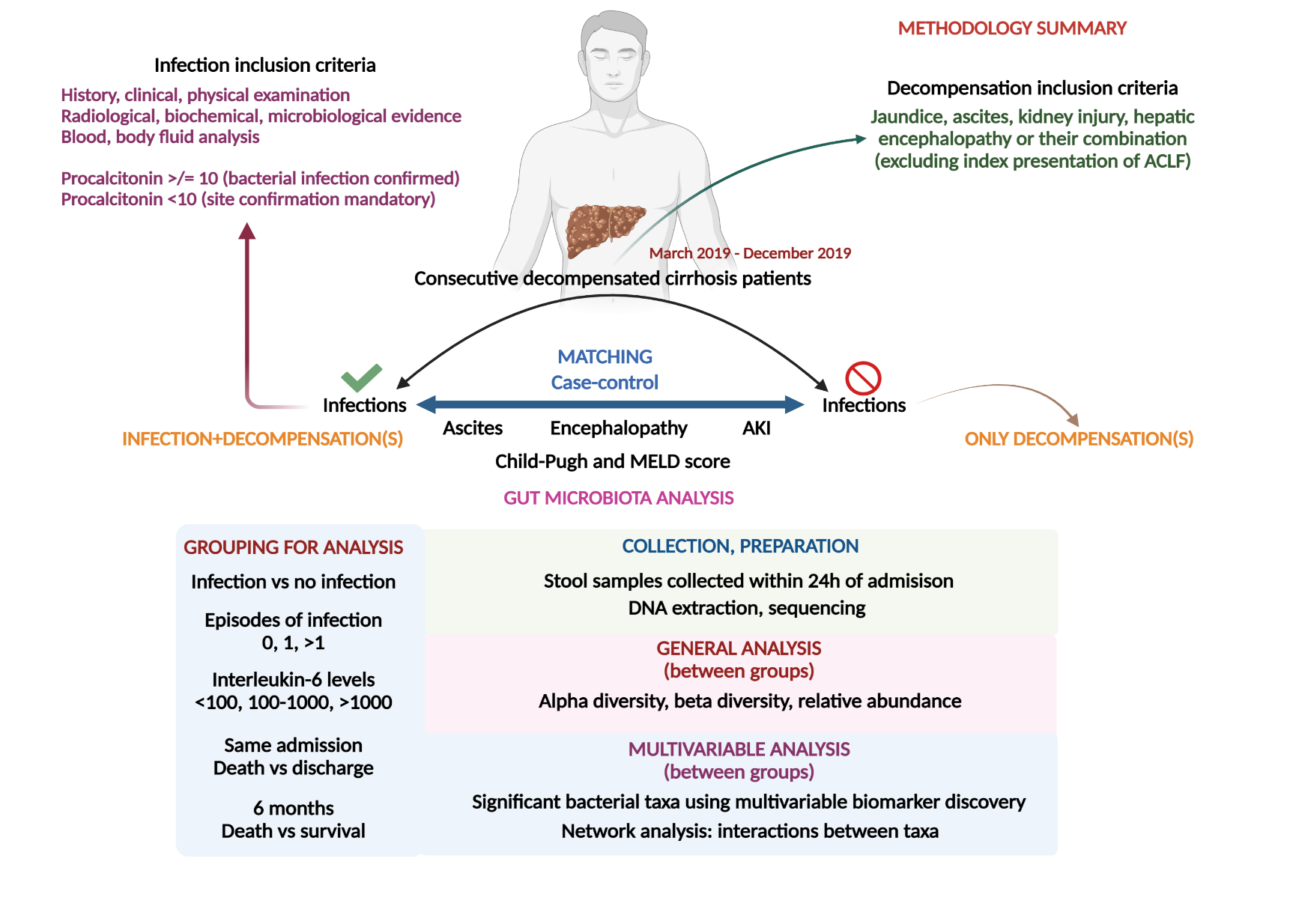 